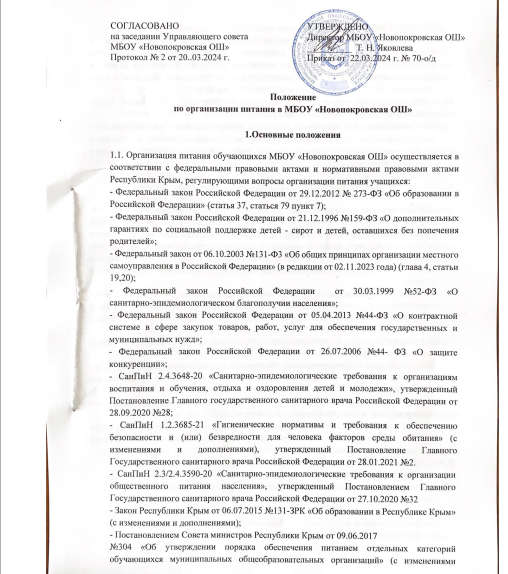 Положениепо организации питания в МБОУ «Новопокровская ОШ»1.Основные положения1.1. Организация питания обучающихся МБОУ «Новопокровская ОШ» осуществляется в соответствии с федеральными правовыми актами и нормативными правовыми актами Республики Крым, регулирующими вопросы организации питания учащихся: - Федеральный закон Российской Федерации от 29.12.2012 № 273-ФЗ «Об образовании в Российской Федерации» (статья 37, статься 79 пункт 7);- Федеральный закон Российской Федерации от 21.12.1996 №159-ФЗ «О дополнительных гарантиях по социальной поддержке детей - сирот и детей, оставшихся без попечения родителей»;- Федеральный закон от 06.10.2003 №131-Ф3 «Об общих принципах организации местного самоуправления в Российской Федерации» (в редакции от 02.11.2023 года) (глава 4, статьи 19,20);- Федеральный закон Российской Федерации  от 30.03.1999 №52-ФЗ «О санитарно-эпидемиологическом благополучии населения»;- Федеральный закон Российской Федерации от 05.04.2013 №44-ФЗ «О контрактной системе в сфере закупок товаров, работ, услуг для обеспечения государственных и муниципальных нужд»;- Федеральный закон Российской Федерации от 26.07.2006 №44- ФЗ «О защите конкуренции»;- СанПиН 2.4.3648-20 «Санитарно-эпидемиологические требования к организациям воспитания и обучения, отдыха и оздоровления детей и молодежи», утвержденный Постановление Главного государственного санитарного врача Российской Федерации от 28.09.2020 №28;- СанПиН 1.2.3685-21 «Гигиенические нормативы и требования к обеспечению безопасности и (или) безвредности для человека факторов среды обитания» (с изменениями и дополнениями), утвержденный Постановление Главного Государственного санитарного врача Российской Федерации от 28.01.2021 №2.- СанПиН 2.3/2.4.3590-20 «Санитарно-эпидемиологические требования к организации общественного питания населения», утвержденный Постановлением Главного Государственного санитарного врача Российской Федерации от 27.10.2020 №32- Закон Республики Крым от 06.07.2015 №131-ЗРК «Об образовании в Республике Крым» (с изменениями и дополнениями);- Постановлением Совета министров Республики Крым от 09.06.2017№304 «Об утверждении порядка обеспечения питанием отдельных категорий обучающихся муниципальных общеобразовательных организаций» (с изменениями 15.03.2021 №146);- Методические рекомендации по организации питания в дошкольных и общеобразовательных организациях Республики Крым, утвержденные совместным приказом Министерства образования, науки и молодежи Республики Крым и Межрегионального управления Роспотребнадзора по Республике Крым и городу Севастополю, утвержденные приказом №565/64 от 07.04.2021;- Иные нормативно-правовые акты Российской Федерации, Республики Крым, муниципального образования Кировский район.Образовательная организация совместно с предприятиями (индивидуальными предпринимателями), поставщиками продуктов питания создают необходимее условия для обеспечения питанием обучающихся, организуют поставку продуктов питания в образовательную организацию.2.Общие принципы обеспечения питанием2.1.В соответствии с Федеральным законом Российской Федерации от 05.04.20144 №44-ФЗ «О контрактной системен сфере закупок товаров, работ, услуг для обеспечения государственных и муниципальных, нужд» организация питания может осуществляться любым юридическим лицом независимо от организационно-правовой формы или предпринимателем без образования юридического лица (индивидуальным предпринимателем), образовательной организацией, организациями общественного питания.2.2.Образовательная организация в своей деятельности по вопросу организации питания взаимодействуют с отделом образования, молодежи и спорта администрации Кировского района Республики Крым, МКУ «Центр по обеспечению деятельности образовательных учреждений Кировского района Республики Крым».2.3.Ответственность за организацию питания обучающихся возлагается на руководителя образовательной организации.2.4.Предприятия или предприниматели, оказывающие услуги питания в образовательных организациях и (или) поставки продуктов питания в образовательные организации, несут ответственность за качество и безопасность питания обучающихся.         При заключении контрактов на поставку продуктов питания в образовательное учреждение необходимо устанавливать обязанностипоставщиков на проведение лабораторных исследований, включающих идентификацию продукции, а также на оплату исследований, проводимых заказчиком, в случае выявления несоответствия качества и безопасности.2.5. Порядок заключения договоров безвозмездного пользования помещениями пищеблоков, оборудованием в муниципальных общеобразовательных учреждениях с организациями или индивидуальными предпринимателями, оказывающими услуги по горячему питанию детей, осуществляется в соответствии с пунктом 10 статьи 17.1. Федерального закона от 26.07.2006 № 135-ФЗ «О защите конкуренции».2.6. В целях приведения в соответствие ценовой политики стоимости горячего питания (завтрака и обеда) для обучающихся в УВК , утвержденной нормативными правовыми актами Республики Крым и органов местного самоуправления, необходимо учитывать тот факт, что накладные расходы организаторов питания в виде аренды и коммунальных расходов при передаче на безвозмездной основе имущества и оборудования на время заключения контракта и/или при освобождении или частичном погашении стоимости коммунальных услуг (электроэнергия, водоснабжение и теплоснабжение) общеобразовательной организацией не должны быть включены в стоимость питания. Данные вопросы должны быть отражены в муниципальном контракте на оказание услуги по организации питания обучающихся.Также при заключении муниципальных контрактов на оказание услуги по организации питания обучающихся с индивидуальными предпринимателями или предприятиями (организаторами питания) руководителям общеобразовательных организаций необходимо включить следующие вопросы:- о проведении организаторами питания технического контроля соответствия технологического и холодильного оборудования паспортным характеристикам;- о своевременном прохождении медицинского обследования, профессиональной гигиенической подготовки и аттестации работниками пищеблоков за счет средств организаторов питания;- об организации производственного и лабораторного контроля за счет средств организаторов питания.В муниципальном контракте на оказание услуги по организации питания обучающихся при определении стоимости контракта необходимо указывать отдельно расчетную стоимость сырьевого набора и наценку в денежном выражении. При проведении торгов снижение стоимости сырьевого набора не допускается.                     3.Финансирование расходов на организацию питанияФинансирование расходов на организацию питания в образовательной организации может осуществляться:- за счет средств Федерального бюджета и бюджета Республики Крым (горячее питание) для учащихся 1-4 классов, а также обучающихся получающих начальное общее образование (средняя стоимость питания на одного ребенка в день составляет 73,71 рублей);- за счет средств бюджета муниципального образования Кировский район Республики Крым в соответствии с пунктом 5 настоящего Порядка (средняя стоимость питания на одного ребенка в день составляет: горячее питание (завтрак) - 67 руб., горячее питание (обед) - 72 руб.;- за счет средств родителей (законных представителей).Средняя стоимость питания рассчитывается в соответствии с рекомендуемыми среднесуточными наборами пищевых продуктов, утвержденными СанПиН 2.4.3648-20, СанПиН 1.2.3685-21, СанПиН 2.3/2.4.3590-20 (по возрастным группам обучающихся), и среднестатистическими ценами на продукты питания, представленными Крымстатом (без учета торговой наценки розничного звена).Субсидии (субвенции) из бюджета Республики Крым на организацию питания обучающихся носят целевой характер и не могут быть использованы на другие цели.Образовательная организация ежедневно ведет учет экономии бюджетных средств, сложившейся за счет пропусков занятий обучающимися льготной категории в связи с болезнью, карантином, иными причинами.          Сложившаяся экономия на основании ходатайства руководителя образовательного учреждения по согласованию с Отделом образования, молодежи и спорта администрации Кировского района Республики Крым и Финансовым управлением администрации Кировского района Республики Крым может быть перераспределена и использована на иные расходы образовательного учреждения.	•Размер и форма оплаты, взимаемой с родителей (законных представителей) за обеспечение питанием обучающихся, а также, в случае необходимости, размер компенсации родителям (законным представителям) устанавливается постановлением администрации Кировского района Республики Крым.Порядок предоставления питания обучающихся общеобразовательной организацииБесплатное горячее питание обучающихся общеобразовательнойорганизации осуществляется на основании заявления одного из родителей (законных представителей) обучающегося на имя руководителя общеобразовательной организации.	Бесплатное питание предоставляется следующим категориям обучающихся МБОУ «Новопокровская ОШ»:- детям-сиротам;	- детям, оставшимся без попечения родителей и лицам из числа детей - сирот и детей, оставшихся без попечения родителей;-детям с ограниченными возможностями здоровья, посещающим общеобразовательную организацию;- обучающимся из малоимущих семей; - обучающимся из многодетных семей; ;- обучающимся, прибывшим с приграничных с Украиной территорий;- детям участников СВО, детям, проживающим в семьях участников СВО, братьям и сёстрам участников СВО, обучающихся в 1-11 классах;- детям из иных категорий граждан, принимающих участие в СВО с 24 февраля 2022 года (мобилизованных, добровольцы, контрактники, военнослужащие НВК и др,);- детям из семьи военнослужащих (сотрудников) войск национальной гвардии Российской Федерации, погибших при выполнении задач в СВО или вследствие увечья или заболевания, полученных в ходе СВО;- детям, получившим в возрасте до 18 лет увечье (ранение, травму, контузию) на территории Донецкой Народной Республики, Луганской Народной Республики, Запорожской области или Херсонской области либо территории субъекта Российской Федерации, прилегающей к районам проведения специальной военной операции.        Обучающийся с ограниченными возможностями здоровья - физического лицо, имеющее недостатки в физическом и (или) психологическом развитии, подтвержденные психолого-медико-педагогической комиссией и препятствующие получению образования без создания специальных условий.       Обучающиеся с ограниченными возможностями здоровья обеспечиваются бесплатным двухразовым горячим питанием (завтрак и обед).Обучающиеся с ограниченными возможностями здоровья, а также дети- инвалиды, имеющие статус обучающихся с ограниченными возможностями здоровья, получающие образование на дому, обеспечиваются бесплатнымдвухразовым питанием (сухим пайком) или получают компенсацию за питание в денежном эквиваленте.       Также при выделении бюджетных средств бесплатное питание может предоставляться обучающимся с ослабленным состоянием здоровья и находящимся в социально опасном положении.Для получения бесплатного питания  родителям (законным представителем) необходимо представить следующие документы:Для детей-сирот, детей, оставшихся без попечения родителей и лиц из числа детей-сирот и детей, оставшихся без попечения родителей;- заявление законного представителя;- копия правового акта администрации муниципальных образований городов и районов:а) об установлении опеки (попечительства);б) о создании приемной семьи.Для детей с ограниченными возможностями здоровья:- заявление родителя (законного представителя);- акт медико-социальной экспертизы.Для обучающихся из малоимущих семей:- заявление родителя (законного представителя);- справка о признании семьи малоимущей, выданная исполнительным органом государственной власти Республики Крым в сфере труда и социальной защиты населения в установленном порядке.Для обучающихся из многодетных семей:- заявление родителя (законного представителя);- удостоверение многодетной семьи, выданное исполнительным органом государственной власти Республики Крым в сфере образования.Для обучающихся с ослабленным состоянием здоровья:- заявление родителя (законного представителя);- заключение врачебной комиссии учреждения здравоохранения.Для обучающихся, находящихся в социально опасном положении:- заявление родителя (законного представителя) или ходатайства социального педагога по факту выявления социально опасного положения обучающегося;- акт обследования жилищно-бытовых условий социальным педагогом.Для обучающихся, прибывших с Приграничных с Украинойтерриторий:-  заявление родителя (законного представителя);- копия документа, подтверждающего пересечение границы Российской Федерации после 24.02.2022 года.Для детей участников СВО, детям, проживающим в семьях участников СВО, братьям и сёстрам участников СВО, обучающихся в 1-11 классах;- заявление родителя (законного представителя);- документ, подтверждающий прохождение военной службы;4.3.9.Для детей из иных категорий граждан, принимающих участие в СВО с 24 февраля 2022 года (мобилизованных, добровольцы, контрактники, военнослужащие ШЖ и др.);- заявление родителя (законного представителя);- документ, подтверждающий прохождение военной службы;Для детей из семей военнослужащих (сотрудников) войск национальной гвардии Российской Федерации, участвующих в специальной военной операции:- заявление родителя (законного представителя);- документ, подтверждающий прохождение военной службы;Список обучающихся, получающих бесплатное питание, утверждается приказом руководителя общеобразовательной организации 2 раза в год по состоянию на 1 сентября и 1 января в течение двух рабочих дней со дня предоставления; документов родителями (законными представителями), указанных в пункте 4.2. настоящего Порядка.                                 5. Порядок организации питания* '5.1.Режим питания в образовательной организации определяется санитарно-эпидемирлогическими правилами и нормативами (СанПиН 2.4.3648-20, СанПиН 1,2.3685-21, СанШН 2Д/2.43590-20);5.2. Питание обучающихся и воспитанников осуществляется на основании примерного меню на период не менее двух недель, которое утверждается руководителем образовательной организации.      Примерное меню составляется в соответствии с требованиями и нормами СанПиН 2.4.3648-20, СанПиН 1.2.3685-21, СанПиН 2.3/2.4.3590-20.5.3. Фактическое меню ежедневно утверждается руководителем образовательной организации, подписывается заведующим производством (шеф-поваром или поваром) и медицинским работником.5.4.  Ежедневное меню должно содержать информацию о количественном выходе блюд (для сложных блюд с разбивкой по составным частям блюда), энергетической и пищевой ценности стоимости блюд.               6. Порядок организации питания обучающихся  за родительские средстваПитание за родительские средства может быть организовано для всех обучающихся.Средняя стоимость питания для обучающихся за родительские средства устанавливается согласно стоимости питания обучающегося в муниципальных общеобразовательных организациях муниципального образования Кировский район Республики	Крым, исходя из рекомендованного Роспотребнадзором школьного рациона питания, согласовывается с Советом учреждения и утверждается приказом директора.Плата за питание школьников производится родителями (законными представителями) обучающегося самостоятельно по договору, заключенному с общеобразовательной организацией или с индивидуальными предпринимателями или предприятиями, которые согласно муниципального контракта оказывают услугу горячего питания в учреждении, в соответствии с решением родительского собрания (ежемесячно или еженедельно), по согласованию с руководством образовательной организации, путем перечисления денежных средств на расчетный счет не позднее 20 числа каждого месяца на следующий месяц питания.При форме предварительного заказа питания родители, при своевременном уведомлении классного руководителя об отсутствии ребенка в учреждении по уважительной причине (болезни или другой причине), не оплачивают питание за пропущенные дни.При несвоевременном получении информации об отсутствии учащегося родители оплачивают заказанное питание в полном объеме за все дни пропуска занятий ребенком.                                  7. Контроль за обеспечением питания7.1.Отдел образования, молодежи и спорта администрации Кировского района Республики Крым: - осуществляет мониторинг за организацией и качеством питания в подведомственных образовательных организациях;- осуществляет мониторинг целевого расходования денежных средств, поступивших в качестве родительской платы за питание обучающихся в образовательные организации;- обеспечивает единую нормативно-правовую основу организации питания обучающихся;- выносит вопросы организации питания обучающихся, в том числе и дополнительного финансирования, для рассмотрения на совещаниях администрации муниципального образования Кировский район Республики Крым.7.2.Руководитель образовательной организации:- обеспечивает, создание необходимых условий для организации питания обучающихся;- создает комиссии по контролю за организацией питании в образовательной организации в составе: руководитель образовательной организации, ответственный за организацию питания, медицинский работник, представитель родительской общественности;- ежедневно осуществляет контроль за обеспечением и качеством питания обучающихся.Не реже 1 раза в квартал должны рассматриваться вопросы организации питания обучающихся на Советах по питанию, родительских собраниях и т.д.     Мероприятия по вопросам здорового питания должны быть включены в план мероприятий образовательного учреждения.7.3.Ответственный за организацию питания назначается приказом руководителя образовательной организации.7.4.Ответственный за организацию питания в образовательной организации:- участвует в работе бракеражной комиссии;- своевременно совместно с медицинским работником осуществляет контроль за соблюдением графика питания обучающихся, предварительным накрытием столов (личная гигиена сотрудников пищеблока, спецодежда, достаточное количество столовых приборов);- инициирует, разрабатывает и координирует работы по формированию культуры здорового питания обучающихся и их родителей;- осуществляет мониторинг удовлетворенности качеством детского питания;- вносит предложения по улучшению организации питания;- осуществляет контроль за организацией питания и соблюдением питьевого режима обучающихся;- координирует и контролирует деятельность классных руководителей (воспитателей), работников пищеблока;- формирует сводный список обучающихся для предоставления питания;- ведет учет поступления и расходования средств родительской оплаты за питание согласно табелю посещения;- предоставляет отчет по питанию в бухгалтерию для учета средств на питание обучающихся;- обеспечивает учет фактической посещаемости обучающимся, охват всех детей питанием;- ведет ведомость (табель учета) питания обучающихся (приложение).             8.   Обязанности руководителя и медицинского персонала образовательной                                                    организации8.1.Руководитель образовательной организации обеспечивает:- принятие локальных актов образовательной организации по вопросам питания обучающихся за бюджетные средства и с привлечением родительских средств;- рассмотрение вопросов организации питания обучающихся на совещаниях, педсоветах, родительских собраниях в классах (группах), общих родительских собраниях;- наличие в организации санитарных правил и норм и их выполнение сотрудниками организации.8.2.В случае, если работники пищеблока находятся в штате образовательной организации, руководитель образовательной организации обеспечивает:- организацию производственного и лабораторного контроля;- прием на работу лиц, имеющих допуск по состоянию здоровья, прошедших профессиональную гигиеническую подготовку и аттестацию;- наличие личных медицинских книжек на каждого работника;- своевременное прохождение предварительных при поступлении ипериодических медицинских обследований всеми работниками в установленном порядке)- организацию курсовой гигиенической подготовки и переподготовки по программе гигиенического обучения не реже 1 раза в 2 года в установленном порядке;- выполнение постановлений, предписаний органов Роспотребнадзора;- наличие и ведение журналов установленной формы совместно с медицинским работником, согласно требований санитарного законодательства;- необходимые условия труда работников в соответствии с действующим законодательством, санитарными правилами и гигиеническими нормативами; -эффективную работу санитарно-технического, технологического, холодильного и другого оборудования организации;- проведение мероприятий по дезинфекции, дезинсекции и дератизации;- наличие аптечек для оказания первой медицинской помощи и их своевременное обновление.8.3.Медицинский персонал осуществляет:- ежедневный контроль за организацией питания, в том числе за качеством поступающих продуктов, правильностью закладки продуктов и приготовлением готовой пищи;- участвует в бракераже готовой пищи и в составлении меню-раскладок;- контролирует отбор и хранение суточных проб с готовой пищи;- ежедневно перед началом работы проводит осмотр работников пищеблока образовательного учреждения на наличие гнойничковых заболеваний кожи рук и острых поверхностей тела, а также ангин, катаральных явлений верхних дыхательных путей с занесением результатов осмотра в «Журнал здоровья»;- контролирует соблюдение режима питания детей;- помогает организовать индивидуальное питание детей, страдающих аллергией к каким-либо продуктам, а также ослабленных и с другими отклонениями в состоянии здоровья;- проводит санитарно-просветительскую работу с персоналом путем проведения семинаров, бесед, лекций;- проводит «С» витаминизацию блюд и регистрирует сведения о количестве витаминов, поступающих с искусственно витаминизированными блюдами в «Журнал витаминизации третьих и сладких блюд»;- ведет «Ведомость контроля за рационом питания» с целью контроля за качественным и количественным составом рациона питания, ассортиментов используемых пищевых продуктов и продовольственного сырья;- контролирует соблюдение сроков прохождения медицинских обследований персоналом с обязательными отметками в санитарных книжках;- контролирует санитарное состояние пищеблока.8.4.Нарушение санитарно-эпидемиологических правил и норм влечет дисциплинарную, административную ответственность в соответствии с Федеральным законом Российской Федерации от 30.03.1999 №52-ФЗ «О санитарно-эпидемиодогическом благополучии населения» (с изменениями от 24.07.2023 №382-фЗ)                            9. Права и обязанности родителей (законных представителей)обучающихся9.1.Родители (законные представители) обучающихся имеют право:- подавать заявление на обеспечение своих детей льготным питанием в случаях, предусмотренных действующими нормативными правовыми актами и указанных в пунктах 4.3. и 5.2. настоящего Порядка;вносить предложения по улучшению организации питания обучающихся лично, чрез родительские комитеты, руководство образовательной организации;- знакомиться с примерным и ежедневным меню, ценами на готовую продукции. В столовых и буфетах;- принимать участие в работе общественной комиссии по контролю за организацией питания детей.9.2.Родители (законные представители) обучающихся обязаны:- при представлении заявления на льготное питание ребенка предоставить администрации образовательной организации все необходимые документы, предусмотренные действующими нормативными правовыми актами;- своевременно вносить плату за питание ребенка;- своевременно сообщать классному руководителю о болезни ребенка или его временном отсутствии в общеобразовательной организации для снятия его с питания на период его фактического отсутствия;- своевременно предупреждать медицинского работника, воспитателя или классного руководителя об имеющихся у ребенка аллергических реакциях на продукты питания;- вести разъяснительную работу со своими детьми по привитию им навыков здорового образа жизни и правильного питания.                                  10. Информационно-просветительская работа и мониторингорганизации питания10.1.Образовательная организация ё целью совершенствования организации питания:- организует постоянную информационно просветительскую работу по повышению уровня культуры питания обучающихся в рамках учебной деятельности (в предметном содержании учебных курсов) и внеурочных мероприятий;- оформляет и регулярно обновляет информационные стенды, посвященные вопросам формирования культуры питания;- организует систематическую просветительскую работу с родителями по вопросам роли здорового питания в формировании жизнедеятельности человека, необходимости обеспечения ежедневного сбалансированного питаний, развития культуры питания, пропаганде здорового образа жизни, правильного питания в домашних условиях;- обеспечивает в части своей компетенции межведомственное взаимодействие и координацию работы различных государственных служб и организаций по совершенствованию и контролю за качеством питания;- проводит мониторинг организации питания и своевременно (согласно установленным Срокам и формам) направляет в орган управления образованием сведения по показателям эффективности реализации мероприятий по совершенствованию организации питания.10.2.Руководство образовательной организации ежеквартально заслушивает на своих заседаниях итоги работы комиссии, осуществляющей контроль за организацией питания, вносит предложения в части своей компетенции пол улучшению питания.10.3.Вопросы организации питания (анализ ситуации, итоги, проблемы, результат социологических опросов, предложения по улучшению питания, формированию культуры питание и др.) не реже 1 раза в полугодие обсуждать на родительских собраниях в классах (группах), не реже 1 раза в год выносить на обсуждение в рамках Общешкольного собрания, публичного отчета.11. Основные требования к организации питания обучающихся в образовательной организации11.1 Для обеспечения обучающихся здоровым питанием необходимо разрабатывать рацион питания, составными частями которого являются оптимальная количественная и качественная структура питания, гарантированная безопасность, технологическая и кулинарная обработка продуктов и блюд с учетом физиологически обоснованного режима питания.11.2.При одно-, двух-, трех- и четырехразовом питании распределение калорийности по приемам пищи в процентом отношении должно составлять: завтрак - 25%, обед - 35%, полдник - 15% (для обучающихся во вторую смену - до 20-25%), ужин - 25%.11.3.Для детей с дневным пребыванием 8-10 часов: завтрак - 20-25%, второй завтрак - 5%, обед - 30-35%, полдник - 10-15%.        Допускается в течение дня отступление от норм калорийности по отдельным приемам пищи в пределах +/-5% при условии, что средний процент пищевой ценности за неделю	будет соответствовать вышеперечисленным требованиям по каждому приему пищи.         На основании примерного меню разрабатывается технологические карты в строгом соответствии со сборником рецептурных блюд. ’        Отпуск горячего питания обучающимся необходимо организовывать по классам (группам) на переменах продолжительностью не менее 15-20 минут в соответствии с режимом учебных занятий.11.4. Наряду с основным питанием возможна организация дополнительного питания обучающихся через буфеты образовательных организаций, которые предназначены для реализации мучных кондитерских и булочных изделий, пищевых продуктов в потребительской упаковке, в условиях свободного выбора, и в. соответствии с рекомендуемым СанПи11ом 2.4.3648-20, СанПиНом 1.2.3685-21, СанПиНом 2.3/2.4.3590-20         Ассортимент дополнительного питания утверждается руководителем образовательного учреждения ежегодно перед началом учебного года и согласовывается с территориальным органом Роспотребнадзора.11.5. Не допускается замена горячего питания выдачей продуктов в потребительской таре. В исключительных случаях (отсутствие водоснабжения, электроэнергии, карантин, ЧС, введение режима повышенной готовности и др.), по согласованию с территориальным органом Роспотребнадзора, допускается выдача детям буфетной продукции в потребительской таре.11.6. Для организации питания в образовательной организации должны быть следующие документы:- положения  об организации питания и о бракеражной комиссии.- план родительского контроля за организацией питания и качеством приготовляемой продукции в образовательной организации;- сформированная нормативно-правовая база по организации питания;- утвержденное десятидневное меню;-ежедневное разновозрастное меню, утвержденное руководителей образовательной организации, с указанием даты, выхода блюда, стоимости;- Необходимая документация за контролем качества и безопасности выпускаемой готовой продукции питания  (сборник рецептур, технологические карты в соответствии с меню, соответствие учетной документации десятидневному и ежедневному меню);-справки проверок родительского контроля;-акты и справки по результатам проверок органами, имеющие полномочия осуществлять контроль;-Необходимая учетная документация (в соответствии с требованиями и нормами СанПиН); «Журнал бракеража пищевых продуктов и продовольственного сырья»; «Журнал бракеража готовой кулинарной продукции»; «Журнал бракеража скоропортящихся продуктов и продовольственного сырья», «Журнал здоровья», «журнал проведения витаминизации третьих и сладких блюд», «Журнал учета температурного режима холодильного оборудования», «Ведомость контроля за рационом питания» и т.д.;-Документы на поставляемые продукты питания (сертификаты соответствия, удостоверения качества, ветеринарно-санитарной экспертизы, исходные данные изготовителя о продукте питания, поставщика пищевых продуктов и др. на каждую партию пищевых продуктов), об организации питания; о бесплатном льготном питания и за родительские средства обучающихся (приказы содержат; списки обучающихся, получающих бесплатное горячее питание и за родительские средства, фамилию, имя, отчество ответственного по учреждению за организацию питания, график питания обучающихся и воспитанников и д.д;); о созданий бракеражной комиссии по готовой и скоропортящейся продукции , (С указанием ответственности и функциональных обязанностей каждого члена комиссии);11.7. В образовательной организации должны соблюдаться условия хранения продуктов в соответствии с требованиями и нормами СанПиН (обязательное наличие тары поставщика, (высота полок для хлеба от пола - 35 см, остальные продукты - 15 см), холодильного оборудования и т.д.).11.8. Должна быть осуществлена маркировка всего оборудования и вспомогательного инструмента согласно требованиям и нормам СанПиН (холодильного оборудования, производственных столов, разделочного инвентаря, кухонной посуды и т.д.).                            12. Составление рационов питания для обучающихся и определениеего стоимости12.1 Образовательные организации разрабатывают примерное десятидневное меню питания обучающихся на основании нормативов физиологической потребности в основных пищевых веществах, энергии и биологических активных минеральных веществах, микронутриентах с учетом рекомендуемых наборов продуктов, региональных особенностей питания населения, производства и поставок пищевых продуктов, уровня социально- экономического развития и других факторов.Для обоснования рациона питания необходимо применять расширенный ассортимент пищевых продуктов, что позволит повысить точность расчета стоимости за счет применения цен на конкретные продукты с заданными показателями качества.Для обеспечения сравнения примерного десятидневного меню и рекомендуемого рациона осуществляется пересчет конкретных видов продуктов расширенного ассортимента в группы продуктов, определенные рекомендуемыми рационами. Для пересчета применяются нормы замен одних продуктов другими, установленные соответствующими санитарными нормами и правилами, официально изданными сборниками рецептурных блюд, нормами отходов при первичной обработке или подтверждаемые расчетами пищевой ценности и стоимости применяемых продуктов в сравнении с заменяемыми продуктами.12.2. Примерное десятидневное меню питания обучающихся определяется в пределах фактически выделяемых бюджетом средств на организацию питания льготных категорий. Не допускается утверждение примерного десятидневного меню питания обучающихся, не обеспеченного соответствующими бюджетными средствами, так как создаются предпосылки для закупок продуктов низкого качества.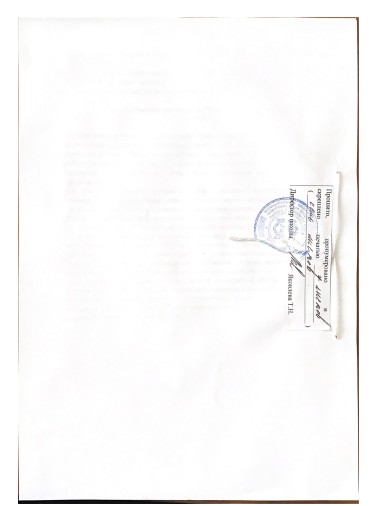 СОГЛАСОВАНОна заседании Управляющего советаМБОУ «Новопокровская ОШ»Протокол № 2 от 20..03.2024 г.УТВЕРЖДЕНОДиректор МБОУ «Новопокровская ОШ»__________  Т. Н. ЯковлеваПриказ от  22.03.2024 г. № 70-о/д